True to the Word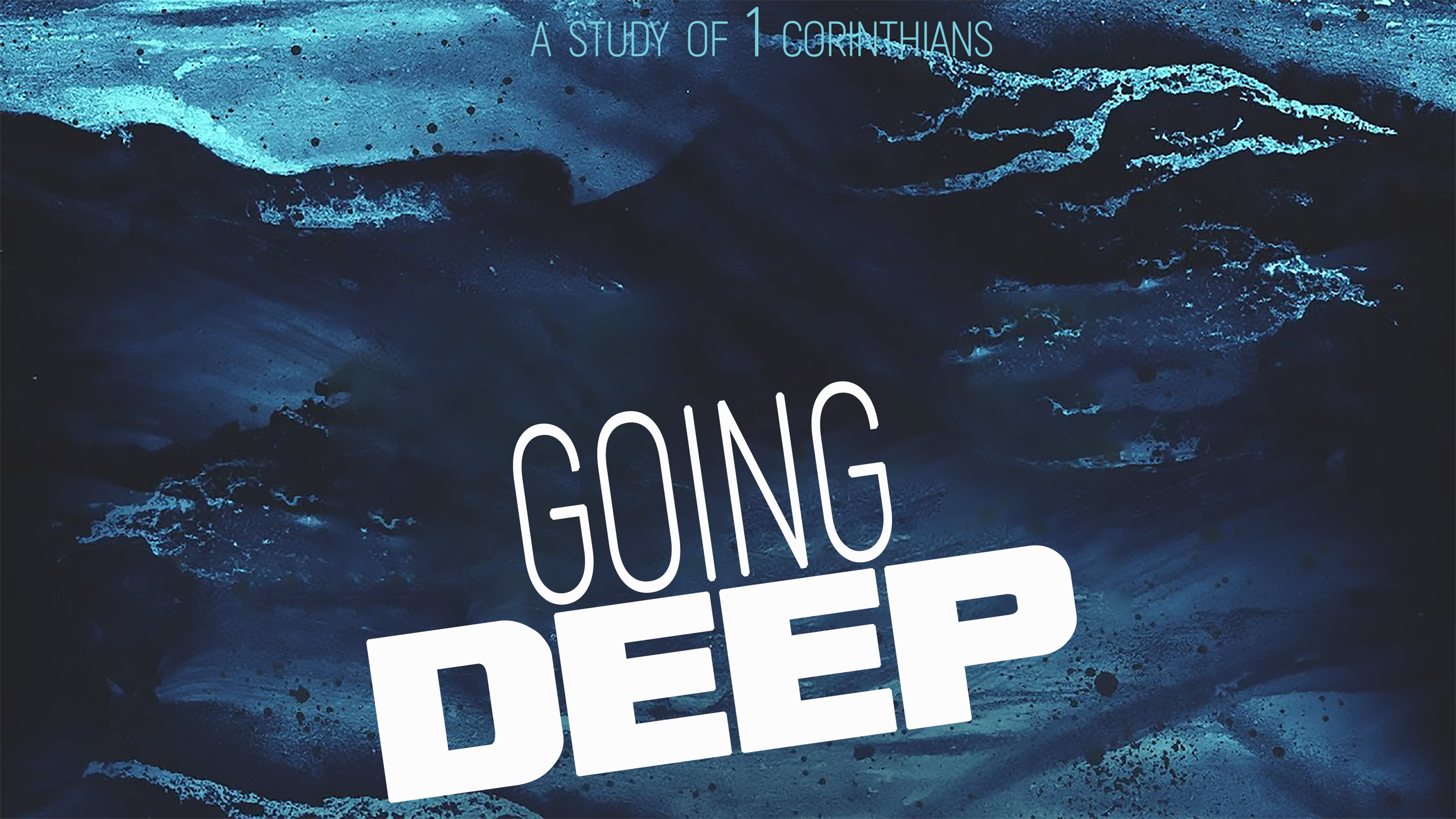 Going Deep, part eight1 Corinthians 151 Corinthians 15:1-11 (NIV)   “Now, brothers and sisters, I want to remind you of the gospel I preached to you, which you received and on which you have taken your stand. 2     3 For what I received I passed on to you as of first importance: that Christ died for our sins according to the Scriptures, 4 that he was buried, that he was raised on the third day according to the Scriptures, 5 and that he appeared to Cephas, and then to the Twelve. 6 After that, he appeared to more than five hundred of the brothers and sisters at the same time, most of whom are still living, though some have fallen asleep. 7 Then he appeared to James, then to all the apostles, 8 and last of all he appeared to me also, as to one abnormally born.    9 For I am the least of the apostles and do not even deserve to be called an apostle, because I persecuted the church of God. 10 But by the grace of God I am what I am, and his grace to me was not without effect. No, I worked harder than all of them—yet not I, but the grace of God that was with me. 11 Whether, then, it is I or they, this is what we preach, and this is what you believed.”Principles for teaching that honors God:There is an ongoing emphasis on the ___________ of the __________ (v.1).The message should _____________ me ______________ (v.1).The message is not just to ____________, but to ___________ Christ (v.2).The message should be presented as ___________  __________ (v.2).The one bringing the message should be _____________  and _______________ (v.3).The primary message focus should be on ____________ (vv.3-8).Our messages should be based on the _____________ (vv.3-4).“Preach the word; be prepared in season and out of season; correct, rebuke and encourage—with great patience and careful instruction. 3 For the time will come when people will not put up with sound doctrine. Instead, to suit their own desires, they will gather around them a great number of teachers to say what their itching ears want to hear.” 2 Timothy 4:2-3 (NIV)The message should be brought with a spirit of ____________ & _____________ (v.9).The message should emphasize _____________ (vv.10-11).